ПАСПОРТдорожной безопасности Муниципального дошкольного образовательного учреждения «Заячье-Холмский детский сад»2018 годОбщие сведения Наименование Учреждения – Муниципальное дошкольное образовательное  учреждение  «Заячье-Холмский детский сад» (МДОУ «Заячье-Холмский детский сад»)Тип Учреждения – дошкольное образовательное учреждение.Юридический адрес Учреждения – 152245, Российская Федерация, Ярославская область, Гаврилов-Ямский р-н, с. Заячий-Холм, улица Белянкина, дом 7.Фактический адрес Учреждения – 152245, Российская Федерация, Ярославская область, Гаврилов-Ямский р-н, с. Заячий-Холм, улица Белянкина, дом 7.Руководитель Учреждения: заведующий –Соловьева Анна Валериевна, телефон 8(48534)32231.Ответственные сотрудники  муниципального органа  управления образованием: Начальник отдела дошкольного общего и дополнительного образования Узикова  Елена Владимировна ; тел 2-42-72Ответственные от отдела ГИБДД:  начальник отделения ОАР и ПБДД     Устимова И.А.,   телефон (48534) 2-31-11,Количество воспитанников – 10.Наличие уголка по БДД –  оборудован уголок  дорожного движения( стенд, схема безопасного дорожного движения).Наличие автобуса в ОУ (школьного) или любого другого, предназначенного для перевозки обучающихся (воспитанников)- нет.Время пребывания детей в МДОУ– 10ч.Время приема воспитанников- 7:30-8:30 часов.Время ухода воспитанников домой- 16:00- 17:30 часов.Телефоны оперативных служб:Единая дежурно-диспетчерская служба  телефон 2-04-51Единая служба спасения 101,112Экстренные службы города: Телефон : 01, 2-04-01 -пожарнаяТелефон: 02, 2-02-02  -полицияТелефон : 03, 2-32-03  - скорая помощьТелефон : 04, 2-09-04  -аварийная газовая службаПриложения. 1. Пояснительная записка к паспорту дорожной	безопасности муниципального дошкольного образовательного учреждения.2. Образцы схем  муниципального дошкольного образовательного учреждения:1.1. План – схема района расположения ОУ, пути движения транспортных средств-  на 1 л.1.2. План-схема организации дорожного движения в непосредственной близости от ОУ с размещением соответствующих технических средств, маршруты движения воспитанников их родителей (или законных представителей) и расположение парковочных мест-на 1 л.3. План мероприятий по профилактике ДТТ на 2017-2018 уч.год- на   2 л.4. Информация для родителей для размещения на сайте- на 1 л.5. Фотография Уголка по безопасности дорожного движения- на  1 л.Пояснительная запискак паспорту дорожной	 безопасностимуниципального дошкольного образовательного учреждения Паспорт дорожной безопасности муниципального дошкольного образовательного учреждения (далее – Паспорт) предназначен для отображения информации о муниципальном дошкольном образовательном учреждении «Заячье-Холмский детский сад» (далее – ОУ) с точки зрения обеспечения безопасности воспитанников их родителей (или законных представителей) на этапах их перемещения «дом – ОУ – дом», для использования педагогическим составом и сотрудниками Госавтоинспекции в работе по разъяснению безопасного передвижения и поведения воспитанников на улично-дорожной сети вблизи ОУ и на маршруте «ОУ – дом», для подготовки мероприятий по предупреждению детского дорожно-транспортного травматизма.Паспорт ведется ответственным сотрудником муниципального дошкольного образовательного учреждения совместно с сотрудниками отдела ГИБДД УМВД России по Гаврилов-Ямскому р-ну Ярославской обл., которые оказывают помощь в разработке Паспорта, а также при внесении необходимых изменений в отдельные разделы Паспорта (схемы, перечни мероприятий по предупреждению ДТП с участием обучающихся). Сотрудники районного отдела ГИБДД УМВД России в рамках консультаций предоставляют образовательным учреждениям предварительно проработанную (с обозначением пешеходных переходов, дорожных знаков и др.) план-схему района расположения ОУ.  Полученная схема дорабатывается, обозначаются пути движения транспортных средств, воспитанников, их родителей (или законных представителей)  в/из образовательного учреждения, и переноситься в Паспорт  ответственными сотрудниками дошкольных образовательных учреждений.План – схема района расположения ОУ, пути движения транспортных средств 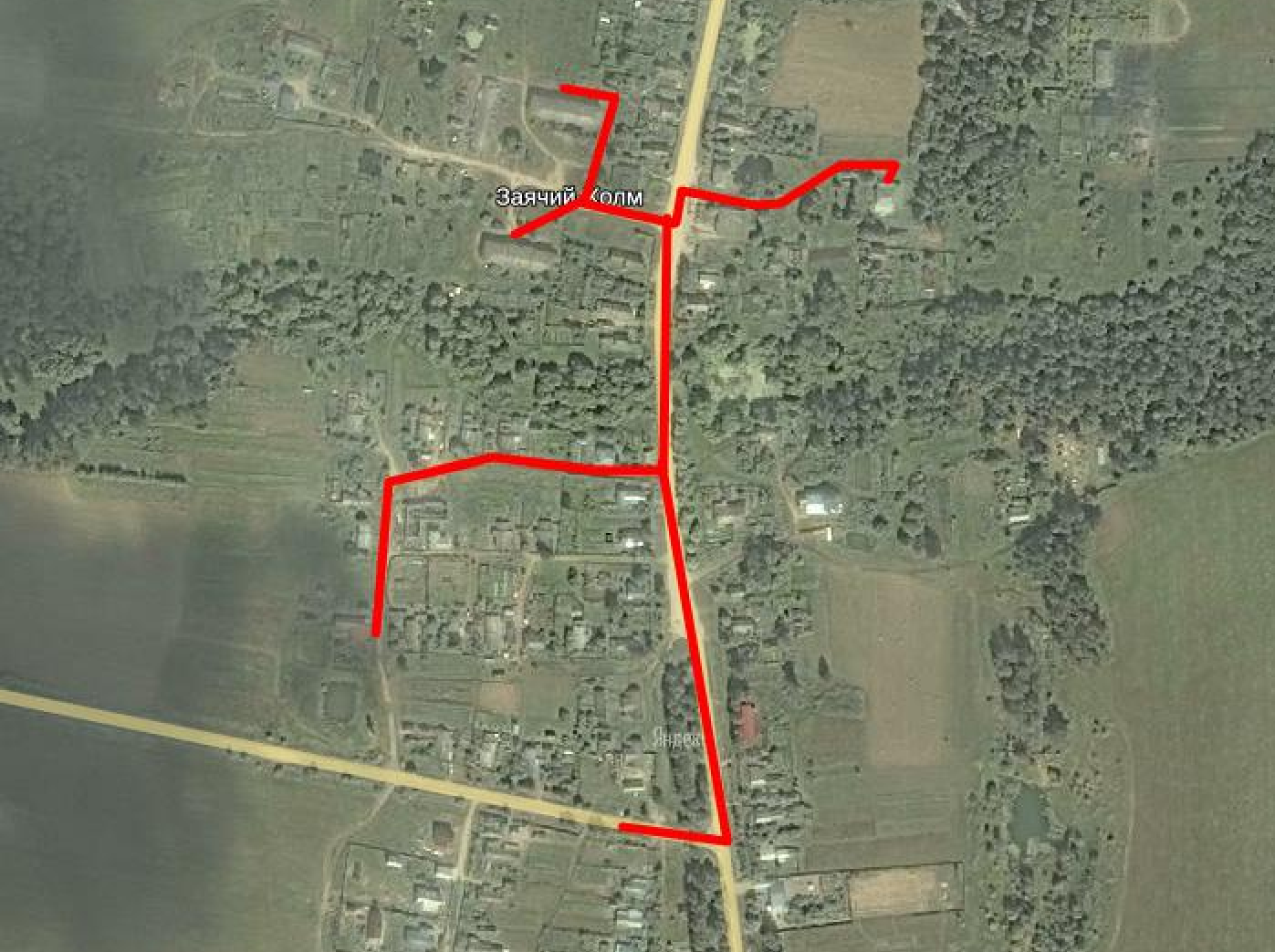 План-схема расположения МДОУ «Заячье-Холмский  детский сад», движения транспортных средств и воспитанников.-детский сад          -пожарный пруд-жилой домсоциально значимые объекты-пешеходные пути воспитанниковпути автомобильного транспорта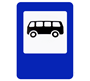 План работыпо профилактике детского дорожно-транспортного травматизма на 2019-2020 уч.годв МДОУ «Заячье-Холмский детский сад»Памяткадля родителей по обучению детей правилам дорожного движения Не спешите, переходите дорогу размеренным шагом. Выходя на проезжую часть дороги, прекратите разговаривать - ребенок должен привыкнуть, что при переходе дороги нужно сосредоточиться. Не переходите дорогу на красный или желтый сигнал светофора, как бы вы при этом не торопились. Переходите дорогу только в местах, обозначенных дорожным знаком“Пешеходный переход”. Из автобуса, троллейбуса, трамвая, такси выходите первыми. В противном случае ребенок может упасть или побежать на проезжую часть.Привлекайте ребенка к участию в ваших наблюдениях за обстановкой на дороге,показывайте ему те машины, которые готовятся поворачивать, едут с большой скоростью и т.д. Не выходите с ребенком из-за кустов или машины, не осмотрев предварительно дорог, – это типичная ошибка и нельзя допускать, чтобы дети ее повторяли.Не разрешайте детям играть вблизи дороги и на проезжей части.Памятка для родителей по правилам дорожного движения1. Необходимо учить детей не только соблюдать Правила движения, но и с самогораннего возраста учить их наблюдать и ориентироваться. Нужно учитывать, чтоосновной способ формирования навыков поведения – наблюдение, подражаниевзрослым, прежде всего родителям. Многие родители, не понимая этого, личнымпримером обучают детей неправильному поведению.2. Находясь с ребенком на проезжей части, не спешите, переходите дорогу размереннымшагом. Иначе вы научите спешить там, где надо наблюдать и обеспечитьбезопасность.3. Не посылайте ребенка переходить или перебегать дорогу впереди вас – этим выобучаете его идти через дорогу, не глядя по сторонам. Маленького ребенка надокрепко держать за руку, быть готовым удержать при попытке вырваться – этотипичная причина несчастных случаев.4. Учите ребенка смотреть. У ребенка должен быть выработан твердый навык: преждечем сделать первый шаг с тротуара, он поворачивает голову и осматривает дорогу вовсех направлениях. Это должно быть доведено до автоматизма.5. Учите ребенка замечать машину. Иногда ребенок не замечает машину или мотоциклиздалека. Научите его всматриваться вдаль.6. Учите ребенка оценивать скорость и направление будущего движения машины.Научите ребенка определять, какая едет прямо, а какая готовится к повороту.7. Твердо усвойте сами и научите ребенка, что входить в любой вид транспорта ивыходить из него можно только тогда, когда он стоит. Объясните ребенку, почемунельзя прыгать на ходуФотография уголка дорожной безопасности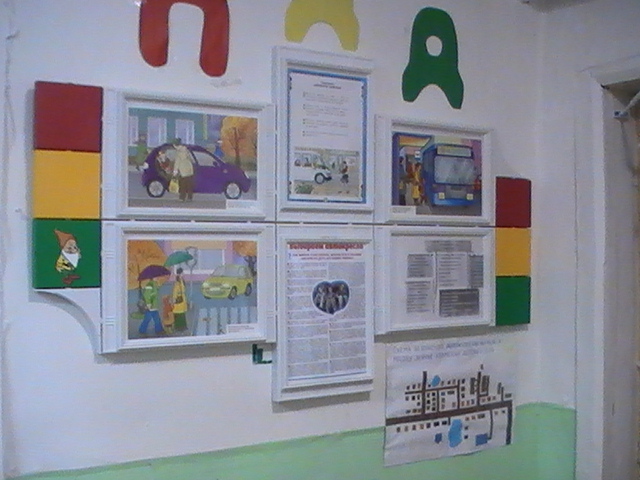 УТВЕРЖДАЮНачальник  ОГИБДД  Гаврилов-Ямского  ОМВД  Россиимайор полиции Штанов С.В.________________________УТВЕРЖДАЮЗаведующий МДОУ «Заячье-Холмский детский сад»_____________ Соловьева А.В.I квартал – осень«Дорожная азбука».Декада безопасности дорожного движенияI квартал – осень«Дорожная азбука».Декада безопасности дорожного движенияСЕНТЯБРЬПроведение консультации с работниками, беседы об организации работы с родителями по пропаганде Правил дорожного движения;Обновление уголка безопасности, проведение  мероприятий с детьми по темам: «Улица-не площадка, машины- не друзья», «Умная зебра»; игры-занятия «Знаю я свое село», «Дорожные знаки»; поисковые занятия с чтением книг, рассматривание плакатов, акция «Возьми ребенка за руку», а также встречи с работниками ГИБДД;Проведение родительского  собрания, на котором обсуждается обеспечение безопасности детей на дороге, оформляются стенд «Правила дорожного движения- правила жизни»»ОКТЯБРЬКонкурс «Макет дороги из подручных средств»;Развлечение по ПДД «Дорожные приключения Лисы Алисы», разучиваются стихи, творческие игры.НОЯБРЬС детьми проводят конкурс на лучший рисунок (лучшую поделку) по ПДД;Для родителей оформляют стенд «Осторожно-САНКИ».II квартал – зима«Светофор – наш лучший друг».Гололед, плохая видимость на дорогах – предельное вниманиеII квартал – зима«Светофор – наш лучший друг».Гололед, плохая видимость на дорогах – предельное вниманиеДЕКАБРЬС детьми проводят занятия по темам: «Как быть заметным на дороге»», «Светоотражатели- умные украшения»;Воспитатель с родителями и детьми изготавливаютсветоотражатели; воспитатель делает подборку материала «Как научить ребенка не попадать в типичные дорожные ловушки»;Родителям дают советы по соблюдению ПДД в зимний период.ЯНВАРЬВ группах с детьми проводят викторины, другие игры и занятия-тренинги в игротеке «Светофорик»;С работниками -беседы: о порядке построения группы детей для следования по дорогам, перехода ими проезжей  части; Родителям раздают анкеты для оценки их знаний ПДД.ФЕВРАЛЬФормирование у детей навыка «остановись – посмотри»;Информирование воспитателя о новых методах работы с детьми и родителями по ПДД;Родителям раздают памятки «Внимание, гололед»» и о правилах перевозки детей в автомобиле.III квартал – весна«Правила движения – достойны уважения».Месячник Безопасности дорожного движения «Внимание, дети!»III квартал – весна«Правила движения – достойны уважения».Месячник Безопасности дорожного движения «Внимание, дети!»МАРТКонкурс детских рисунков «Правила пешеходов»С сотрудниками провести тест «Как ты знаешь и соблюдаешь правила дорожного движения».Для родителей провести наглядную агитацию «Весенние сюрпризы»АПРЕЛЬЗакрепление с детьми знаний дорожных знаков: беседы, занятия, развлечения.Участие родителей в конкурсе стихов «Внимание, на дороге дети»МАЙЗакрепление знаний детей о правилах дорожного движения. Проведение развлечения для старших дошкольников.С кадрами- провести консультацию: «Как обучать детей правилам безопасного поведения на дорогах в летний оздоровительный период».Для родителей подготовить папку-ширму, консультацию на тему: «Безопасность на самокате», «Безопасный велосипед».